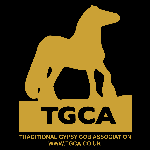 TGCA Horse Registration FormCOMPLETE FOR:  A New HORSE PASSPORT for equines with TGCA Registered Parents (Sire must be TGCA Breed Evaluated) – a TGCA covering certificate must be submitted with this formSend to: Send to: PO Box  TGCA, PO Box 1120, CT1 9ULPLEASE COMPLETE SECTIONS 1 AND 6 (IN BLOCK CAPITALS)PLEASE COMPLETE SECTION 6PLEASE ENSURE YOU HAVE: COMPLETED THIS FORM IN FULL  SENT PAYMENT IN FULL Either online or enclosedSENT IMAGES Either emailed or photos enclosed SENT PROOF OF BREEDING if applicable OR DNA sampleSENT YOUR IDENTITY FORM (completed by the vet ,who has completed all sections that can be easily read)SEND TO : TGCA Ltd , PO BOX 1120 CT1 9ULFOR GUIDANCE: Please refer to 'How to PASSPORT or Register Your Horse’ at http://www.tgca.co.uk/registeryourhorse.htm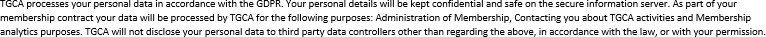 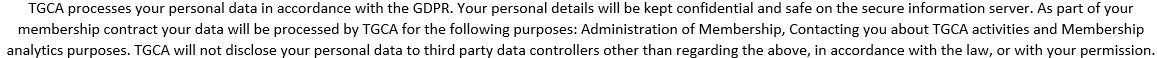 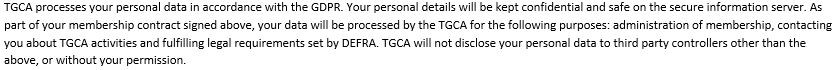 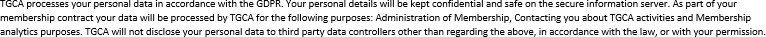 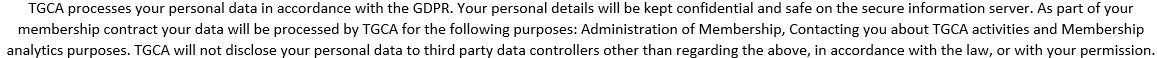 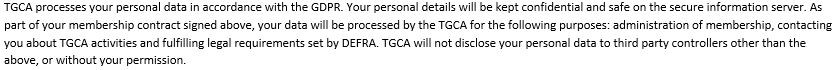 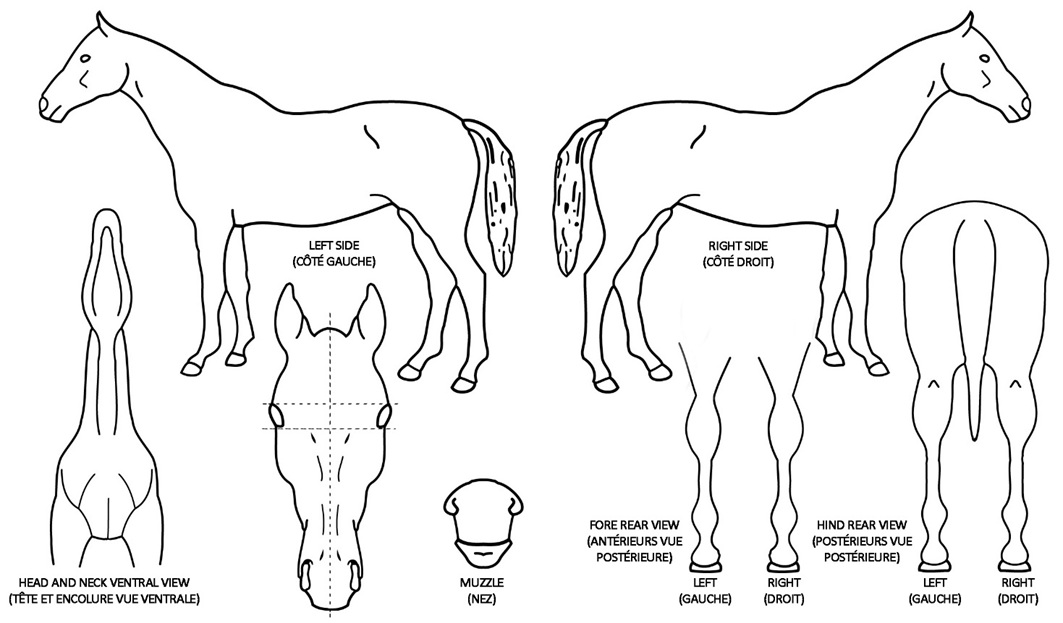 1  EQUINE DETAILS1  EQUINE DETAILS1  EQUINE DETAILS1  EQUINE DETAILS1  EQUINE DETAILSName of Horse:Name of Horse:Date of Birth:Date of Birth:Country of Birth:Country of Birth:Breeder Name & Address:Breeder Name & Address:(if known)(if known)(if known)(if known)(if known)Indicate:Indicate:Mare Filly Stallion Colt Gelding Mare Filly Stallion Colt Gelding Mare Filly Stallion Colt Gelding Mare Filly Stallion Colt Gelding Mare Filly Stallion Colt Gelding Colour:Colour:Height at maturity:Height at maturity:Microchip No: Microchip No: (Please enclose any spare bar code stickers for inclusion into the passport.  Please do not stick them to this form.)(Please enclose any spare bar code stickers for inclusion into the passport.  Please do not stick them to this form.)(Please enclose any spare bar code stickers for inclusion into the passport.  Please do not stick them to this form.)(Please enclose any spare bar code stickers for inclusion into the passport.  Please do not stick them to this form.)(Please enclose any spare bar code stickers for inclusion into the passport.  Please do not stick them to this form.)Passport ULEN Number:Passport ULEN Number:(not required if you are applying for a new TGCA passport)(not required if you are applying for a new TGCA passport)(not required if you are applying for a new TGCA passport)(not required if you are applying for a new TGCA passport)(not required if you are applying for a new TGCA passport)2  HORSE OWNER DETAILS2  HORSE OWNER DETAILS2  HORSE OWNER DETAILS2  HORSE OWNER DETAILS2  HORSE OWNER DETAILS2  HORSE OWNER DETAILS2  HORSE OWNER DETAILSName:Telephone No:Telephone No:Address:Email:TGCA Membership Number:TGCA Membership Number:4 NEW PASSPORT DECLARATIONPlease complete a) or b)I DO NOT intend the equine known as ………………………………..….. to enter the human food chain and I agree to sign the page marked Section IX when appropriate. I understand this decision cannot be reversed.I DO wish the equine known as………………………………...…….……. to enter the human food chain and I agree to sign the page marked Section IX when appropriate. I understand this decision may be reversed. I understand certain drugs will be denied to my horse if I make the decision for my horse to enter the human food chain.I understand the above and have taken steps to expand my knowledge if I deem it necessary before signing this form.5 REGISTRATION DECLARATION5 REGISTRATION DECLARATION5 REGISTRATION DECLARATION5 REGISTRATION DECLARATIONI HEREBY CERTIFY THAT ALL INFORMATION BOTH ENTERED ONTO THIS FORM AND SUPPLIED IN SUPPORT OF MY HORSE REGISTRATION APPLICATION ARE CORRECT AND THAT THE HORSE DETAILED IN THIS REGISTRATION FORM IS NOT ALREADY REGISTERED OR ELIGIBLE FOR REGISTRATION WITH ANY OTHER BREED SOCIETY. I HEREBY CERTIFY THAT ALL INFORMATION BOTH ENTERED ONTO THIS FORM AND SUPPLIED IN SUPPORT OF MY HORSE REGISTRATION APPLICATION ARE CORRECT AND THAT THE HORSE DETAILED IN THIS REGISTRATION FORM IS NOT ALREADY REGISTERED OR ELIGIBLE FOR REGISTRATION WITH ANY OTHER BREED SOCIETY. I HEREBY CERTIFY THAT ALL INFORMATION BOTH ENTERED ONTO THIS FORM AND SUPPLIED IN SUPPORT OF MY HORSE REGISTRATION APPLICATION ARE CORRECT AND THAT THE HORSE DETAILED IN THIS REGISTRATION FORM IS NOT ALREADY REGISTERED OR ELIGIBLE FOR REGISTRATION WITH ANY OTHER BREED SOCIETY. I HEREBY CERTIFY THAT ALL INFORMATION BOTH ENTERED ONTO THIS FORM AND SUPPLIED IN SUPPORT OF MY HORSE REGISTRATION APPLICATION ARE CORRECT AND THAT THE HORSE DETAILED IN THIS REGISTRATION FORM IS NOT ALREADY REGISTERED OR ELIGIBLE FOR REGISTRATION WITH ANY OTHER BREED SOCIETY. Date:Signature*:6 PAYMENT CALCULATION6 PAYMENT CALCULATION6 PAYMENT CALCULATION6 PAYMENT CALCULATION6 PAYMENT CALCULATIONServiceServicePlease tickRateAmount Enclosed £Studbook Entry FeeStudbook Entry FeeDNA Profiling Fee(required for  SSB1 and SSB2)DNA Profiling Fee(required for  SSB1 and SSB2) members per profile £50 non-members per profile £65FAST TRACK*Please check the website BEFORE opting for fast track to ensure the office is currently open and available. Do not take this option if you require DNA processing.FAST TRACK*Please check the website BEFORE opting for fast track to ensure the office is currently open and available. Do not take this option if you require DNA processing.ADD £40If outside UK, please add an EXTRA £5 postage If outside UK, please add an EXTRA £5 postage If outside UK, please add an EXTRA £5 postage Total PayablePayment method (please tick)ONLINE: at http://www.tgca.co.uk/guidesrates.htmCHEQUE: made out to ‘TGCA Ltd’ and MUST HAVE bank card details on the reverse sideCASH: Please send using recorded deliveryNB for FAST TRACK * payment must be online or by cashPayment method (please tick)ONLINE: at http://www.tgca.co.uk/guidesrates.htmCHEQUE: made out to ‘TGCA Ltd’ and MUST HAVE bank card details on the reverse sideCASH: Please send using recorded deliveryNB for FAST TRACK * payment must be online or by cashTurnaround  From receipt of ALL required paperwork and payment:General 15 working days FAST TRACK * 2 working daysNB working days exclude Weekends and Bank Holidays.Refund policy: All refunds will be subject to a £10 administration fee.                 Turnaround  From receipt of ALL required paperwork and payment:General 15 working days FAST TRACK * 2 working daysNB working days exclude Weekends and Bank Holidays.Refund policy: All refunds will be subject to a £10 administration fee.                 (1)(a) 	Species:	Espèce(1)(a) 	Species:	Espèce(4) 	Unique Life Number: (15 digits):	Numéro unique d'identification valable à vie (15 chiffres)826-089-(1)(b) 	Sex	Sexe (1)(b) 	Sex	Sexe (4) 	Unique Life Number: (15 digits):	Numéro unique d'identification valable à vie (15 chiffres)826-089-(2)(a) 	Date of birth:  	Date de naissance (2)(a) 	Date of birth:  	Date de naissance (5) 	Transponder code (where available): 		Code du transpondeur (si disponible)		Reading system (if not ISO 11784): 	Système de lecture (si différent de ISO 11784)	Bar-Code (optional):	Code-barres (optionnel)(2)(b)	Country of birth:	Pays de naissance(2)(b)	Country of birth:	Pays de naissance(5) 	Transponder code (where available): 		Code du transpondeur (si disponible)		Reading system (if not ISO 11784): 	Système de lecture (si différent de ISO 11784)	Bar-Code (optional):	Code-barres (optionnel)(3) 	Description/Signalement(3) 	Description/Signalement(3) 	Description/Signalement(3) 	Description/Signalement(5) 	Transponder code (where available): 		Code du transpondeur (si disponible)		Reading system (if not ISO 11784): 	Système de lecture (si différent de ISO 11784)	Bar-Code (optional):	Code-barres (optionnel)(3)(a) 	Colour: 	Robe(5) 	Transponder code (where available): 		Code du transpondeur (si disponible)		Reading system (if not ISO 11784): 	Système de lecture (si différent de ISO 11784)	Bar-Code (optional):	Code-barres (optionnel)(3)(b)	Head:	Tête(6)	Alternative method of identity verification (if applicable): 	Méthode alternative de vérification d'identité (si applicable)	(3)(c)	Foreleg L: 	Ant. G(7) 	Information on any other appropriate method providing guarantees to verify the identity of the animal (blood group/DNA code) (optional):Informations sur toute autre méthode appropriée donnant des garanties pour vérifier l'identité de l'animal (groupe sanguin/code ADN) (optionnel)(3)(d)	Foreleg R:	Ant. D(7) 	Information on any other appropriate method providing guarantees to verify the identity of the animal (blood group/DNA code) (optional):Informations sur toute autre méthode appropriée donnant des garanties pour vérifier l'identité de l'animal (groupe sanguin/code ADN) (optionnel)(3)(e)	Hindleg L:	Post G(7) 	Information on any other appropriate method providing guarantees to verify the identity of the animal (blood group/DNA code) (optional):Informations sur toute autre méthode appropriée donnant des garanties pour vérifier l'identité de l'animal (groupe sanguin/code ADN) (optionnel)(3)(e)	Hindleg L:	Post G(8) 	Name and address of person to whom document is issued:	Nom et adresse du destinataire du document(3)(f)	Hindleg R:	Post D(8) 	Name and address of person to whom document is issued:	Nom et adresse du destinataire du document(3)(g)	Body:	Corps(8) 	Name and address of person to whom document is issued:	Nom et adresse du destinataire du document(3)(h)	Markings:	Marques(11)	Signature of qualified person (name in capital letters):	Signature de la personne qualifiée (nom en lettres capitales)(9)	Date:	Date		A Betteridge (TGCA DIRECTOR)		A Betteridge (TGCA DIRECTOR)(10)	Place	LieuStamp of issuing body or competent authority:Cachet de l'organisme émetteur ou de l'autorité compétenteStamp of issuing body or competent authority:Cachet de l'organisme émetteur ou de l'autorité compétente